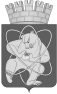 Городской округ«Закрытое административно – территориальное образование  Железногорск Красноярского края»ГЛАВА  ЗАТО г. ЖЕЛЕЗНОГОРСКПОСТАНОВЛЕНИЕ    18.06. 2021                                                                                                                     № 26 пг. ЖелезногорскПредложение о проведении опроса граждан в ЗАТО Железногорск В соответствии с Федеральным законом от 06.10.2003 № 131-ФЗ «Об общих принципах организации местного самоуправления в Российской Федерации», решением Совета депутатов ЗАТО г. Железногорск от 22.04.2021 № 7-63Р «О порядке назначения и проведения опроса граждан в ЗАТО Железногорск Красноярского края», руководствуясь Уставом ЗАТО Железногорск, ПОСТАНОВЛЯЮ:Предлагаю провести опрос граждан в ЗАТО Железногорск.Вопросы, предлагаемые при проведении опроса: - Поддерживаете ли вы проведение капитального  ремонта автомобильной дороги  местного значения на территории ЗАТО Железногорск проезд «улица Ленина» за счет средств бюджета ЗАТО Железногорск  на 2022 год и плановый период 2023-2024 годов.- Поддерживаете ли вы проведение капитального ремонта автомобильной дороги  местного значения на территории ЗАТО Железногорск проезд «улица Южная» за счет средств бюджета ЗАТО Железногорск на 2022 год и плановый период 2023-2024 годов.-  Поддерживаете ли вы проведение капитального  ремонта автомобильной дороги  местного значения на территории ЗАТО Железногорск проезд «улица 60 лет ВЛКСМ» за счет средств бюджета ЗАТО Железногорск на 2022 год и плановый период 2023-2024 годов.- Поддерживаете ли вы проведение капитального ремонта автомобильной дороги  местного значения на территории ЗАТО Железногорск проезд «улица Свердлова» за счет средств бюджета ЗАТО Железногорск на 2022 год и плановый период 2023-2024 годов.- Поддерживаете ли вы проведение капитального ремонта автомобильной дороги  местного значения на территории ЗАТО Железногорск проезд «улица Кирова» на 2022 год и плановый период 2023-2024 годов.- Поддерживаете ли вы проведение капитального ремонта автомобильной дороги  местного значения на территории ЗАТО Железногорск проезд «улица Комсомольская» за счет средств бюджета ЗАТО Железногорск на 2022 год и плановый период 2023-2024 годов.- Поддерживаете ли вы проведение текущего ремонта автомобильной дороги  местного значения на территории ЗАТО Железногорск проезд «улица Ленина» за счет средств бюджета ЗАТО Железногорск  на 2022 год и плановый период 2023-2024 годов.- Поддерживаете ли вы проведение текущего ремонта автомобильной дороги  местного значения на территории ЗАТО Железногорск проезд «улица Южная» за счет средств бюджета ЗАТО Железногорск на 2022 год и плановый период 2023-2024 годов.-  Поддерживаете ли вы проведение текущего ремонта автомобильной дороги  местного значения на территории ЗАТО Железногорск проезд «улица 60 лет ВЛКСМ» за счет средств бюджета ЗАТО Железногорск на 2022 год и плановый период 2023-2024 годов.- Поддерживаете ли вы проведение текущего ремонта автомобильной дороги  местного значения на территории ЗАТО Железногорск проезд «улица Свердлова» за счет средств бюджета ЗАТО Железногорск на 2022 год и плановый период 2023-2024 годов.- Поддерживаете ли вы проведение текущего ремонта автомобильной дороги  местного значения на территории ЗАТО Железногорск проезд «улица Кирова» на 2022 год и плановый период 2023-2024 годов.- Поддерживаете ли вы проведение текущего ремонта автомобильной дороги  местного значения на территории ЗАТО Железногорск проезд «улица Комсомольская» за счет средств бюджета ЗАТО Железногорск на 2022 год и плановый период 2023-2024 годов.1.2. Территория опроса: городской округ «Закрытое административно-территориальное образование Железногорск Красноярского края».1.3. Дата проведения опроса:  4 октября 2021 года 5 октября 2021 года6 октября 2021 года7 октября 2021 года8 октября 2022 года9 октября 2021 года10 октября 2021 года11 октября 2021 года12 октября 2021 года13 октября 2021 года14 октября 2021 года15 октября 2021 года16 октября 2021 года17 октября 2021 года18 октября 2021 годаСроки проведения опроса: с  4 октября 2021 года по 18 октября 2021 года. 2. Управлению внутреннего контроля Администрации ЗАТО 
г. Железногорск (Е.Н. Панченко) довести настоящее постановление до сведения населения через газету «Город и горожане».3. Отделу общественных связей Администрации ЗАТО г. Железногорск  (И.С. Архипова) разместить настоящее постановление на официальном сайте городского округа «Закрытое административно-территориальное образование Железногорск Красноярского края» в информационно-телекоммуникационной сети «Интернет».4. Контроль за исполнением настоящего постановления оставляю за собой.5. Настоящее постановление вступает в силу после его официального опубликования.Глава ЗАТО г. Железногорск							И.Г. Куксин